УТВЕРЖДАЮДиректор ПУ-60Д.В. Скипучий_______________«__»______2018г.План работы волонтерского отряда «Горячие сердца»на 2018 – 2019 учебный годЦель программы: Создание условий для развития волонтерского движения в училище как одной из форм  занятости.  Формирование позитивных установок обучающихся на добровольческую деятельность.  Развитие самостоятельной познавательной деятельности. Профилактика вредных привычек.  Формирование активной гражданской позиции и ЗОЖ.  Задачи: Создать механизм работы училища с окружающим социумом,  в условиях поддержки детей и семей “группы риска”. Пропагандировать здоровый образ жизни (при помощи акций, трененговых занятий, тематических выступлений, конкурсов и др.) Снизить количество обучающихся, состоящих на разных видах учёта.Помочь пожилым людям , инвалидам и другим уязвившим группам населения.Информационный модуль 1. Беседы со специалистами. 2. Групповые занятия волонтеров. 3. Изготовление плакатов, видео. 4. Выпуск газеты. 5. Оформление информационного стенда. 6. Акции волонтеров. 7. Листовки. 8. Игры. 9. Викторины. Горячие сердца – это героические и отважные поступки, готовность бескорыстно прийти на помощь нуждающимся, это пример преодоления мужественных и трудных жизненных ситуаций, пример социально значимых добровольческих инициатив и проектов.Эмблема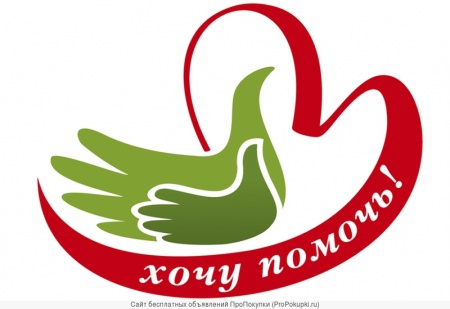 Календарный – тематический план 
работы отряда «Горячие сердца» №МероприятияСроки1Организационное заседание волонтерской команды. Распределение поручений. сентябрь2Составление плана работы на годсентябрь3Конкурс плакатов “Мы и наше здоровье” 1 раз - в семестр4“Как сказать наркотикам: “Нет!”.декабрь5Ведение летописи работы волонтерской командыВ течении года6Участие  в акциях ЗОЖСистематически7Оказание моральной помощи детям из семей, находящихся в трудной жизненной ситуации;В течении года 8Участие в акциях «Береги природу!»октябрь, апрель9Наведение порядка и благоустройство посёлкаЕжемесячно10 Оказание помощи пожилым людям, ветеранам труда, инвалидам.Систематически11Подведение итогов работыЕжемесячно